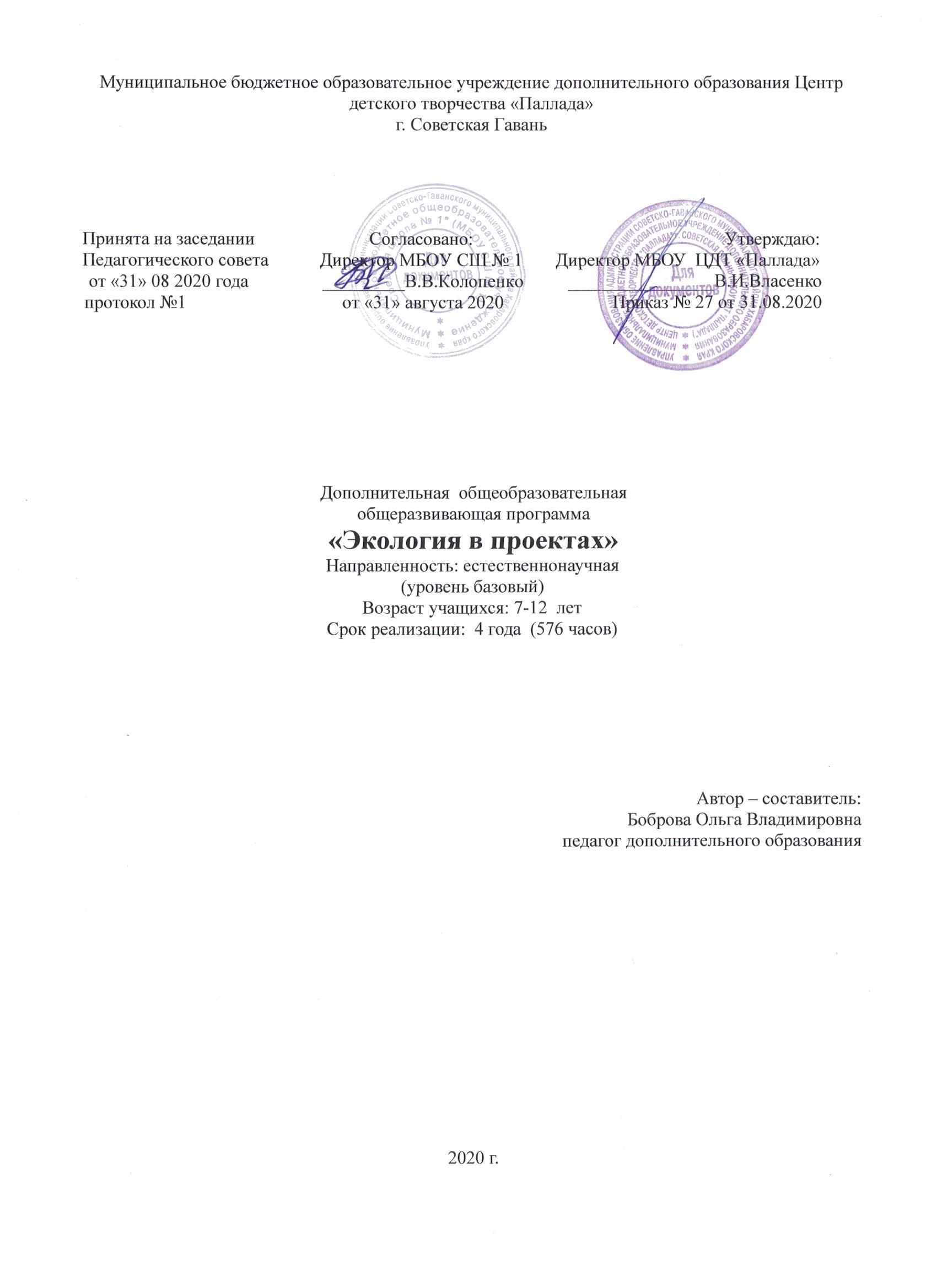 Муниципальное бюджетное образовательное учреждение дополнительного образования Центр детского творчества «Паллада» г. Советская ГаваньДополнительная  общеобразовательная общеразвивающая программа«Экология в проектах»Направленность: естественнонаучная(уровень базовый)Возраст учащихся: 7-12  летСрок реализации:  4 года  (576 часов)Автор – составитель:Боброва Ольга Владимировнапедагог дополнительного образованияг. Советская Гавань2020 г.Пояснительная запискаНормативно-правовое обоснованиеФедеральный закон РФ от 29 декабря 2012 г. № 273-ФЗ «Об образовании в Российской Федерации».Постановление  Правительства Российской Федерации от 23.05.2015 № 497 «О Федеральной целевой программе развития образования на 2016-2020 годы».Концепция развития дополнительного образования в РФ до 2020 года.Распоряжение Правительства Российской Федерации от 29.05.2015 № 996-р "Стратегия развития воспитания в Российской Федерации на период до 2025 года» Концепция духовно-нравственного развития личности гражданина России.Приказ Министерства просвещения Российской Федерации от 09.11.2018 г. № 196 "Об утверждении Порядка организации и осуществления образовательной деятельности по дополнительным общеобразовательным программам".Санитарно-эпидемиологические требования к устройству, содержанию и организации режима работы образовательных организаций дополнительного образования детей.            Санитарно-эпидемиологические правила и нормативы СанПиН 2.4.4.3172-14Положение о порядке организации осуществления образовательной деятельности  по дополнительным образовательным программам МБОУ ЦДТ «Паллада»История человечества неразрывно связана с историей природы.       На современном этапе вопросы традиционного взаимодействия ее с человеком выросли в глобальную экологическую проблему. Если люди в ближайшем будущем не научатся бережно относиться к природе, они погубят себя. А для этого надо воспитывать экологическую культуру и ответственность.   И начинать экологическое воспитание надо с младшего школьного возраста,  так как в это время приобретенные знания могут в дальнейшем преобразоваться в прочные убеждения, и именно в этом возрасте ребенку легче всего показать необходимость охраны окружающей среды, вселить надежду и уверенность, что от его добрых дел зависит будущее планеты. Поэтому тема экологического образования в настоящее время стала одним из важных направлений в дополнительном образовании детей.        Направление программы  – экология 		Актуальность данной программы состоит в том, что дополнительная общеразвивающая программа «Экология в проектах» ориентирована на формирование у обучающихся элементарных экологических представлений.Педагогическая целесообразность обусловлена тем, что учащиеся  смогут самостоятельно определять виды растений и животных Хабаровского края и Советско-Гаванского района, создавать исследовательские и творческие проекты.Новизна состоит в том, что данная программа отличается от существующих большим количеством практических работ по экологии.Адресат программы: программа «экология в проектах» составлена для учащихся 7-12 лет основной школы. Отбор учащихся производится исключительно по желанию самих учащихся. Допускается естественный отток учащихся из-за смены интереса в течение четырёх лет обучения.   		Уровень программы: базовый. 1-год обучения (группа 15 человек)2-год обучения (группа 12 человек)3-год обучения (группа 10 человек)4-год обучения (группа 8 человек)Дополнительная общеобразовательная общеразвивающая программа  «Экология в проектах»  предназначена для обучения детей  в учреждениях дополнительного образования.Объём и сроки усвоения программы, режим занятий:Продолжительность занятия в объединении установлена в соответствии с САНПиН 2.4.4.3172 и локальным нормативным актом МБОУ ЦДТ «Паллада» о порядке организации осуществления образовательной деятельности  по дополнительным образовательным программ. При составлении расписания учитываются перемены продолжительностью 10 (15) мин., во время которой с детьми проводятся физ.минутки,  подвижные игры, личное время, переход от теории к практическим занятиям.Формы организации занятий: рассказы, беседы, сообщения, практические занятия: изготовление поделок, гербарного материала, ролевые игры, просмотр фильмов по темам занятий, экскурсии в музей и природу.На этапе изучения нового материала — объяснение, рассказ, показ иллюстраций, демонстрация;На этапе закрепления — беседа, дискуссии, упражнение, дидактическая игра;На этапе повторения — наблюдение, работа с карточками, тестирование;На этапе контроля — анкетирование, выполнение контрольных заданий.Цель программы:Формирование у школьников экологического мировоззрения и этических ценностей по отношению к природе через проектную деятельность.Задачи:воспитательные:- прививать чувство доброго и милосердного отношения к окружающему нас миру; - воспитывать потребность в общении с природой; - способствовать формированию экологического восприятия и сознания общественной активности; - воспитывать чувство “прекрасного”, аккуратность, усидчивость.обучающие:Развивающие задачи:- развивать эстетические чувства, умение любоваться красотой и изяществом природы; - развивать коммуникативные способности каждого ребёнка с учётом его индивидуальности, научить общению в коллективе и с коллективом;-расширять ассоциативные возможности мышления; развивать творческое мышление и творческие способности;-развивать умения анализировать, выявлять проблему, искать пути решения.Обучающие задачи: - привлекать учащихся к изучению литературы с целью получения новых знаний по экологической ситуации, животному и растительному миру родного края;-обучить детей алгоритму создания проекта.В программе используются следующие технологии:- здоровье сберегающие (физ.минутки);- ИКТ  (демонстрационный материал, виртуальные экскурсии)- учебно-исследовательские, проектные методы (подготовка к занятиям, конкурсам);- технологии игровых методов (изучение нового материала, закрепление знаний);- технологии групповой работы (задания в  течение занятия);- разноуровневое обучение(при самостоятельной работе);- социализация (защита мини докладов, исследовательских работ, участие в конкурсах).В процессе занятий учащиеся привлекаются к работе с литературой, составлению рефератов, докладов, сбору интересных сведений о здоровье. Учебный (тематический) план1-й год обученияСодержание программы1 год обучения1 раздел. Введение в программу (4 часа).Теория (2 ч.): Знакомство с обучающимися, программой объединения, правилами техники безопасности и поведения на занятиях. Формирование временного детского коллектива.Практика (2 ч.): Экскурсия по эко-тропе ЦДТ.2 раздел. Человек – часть Природы (8 часов)Теория (4 ч.): Путешествие  в историю валеологии, ее понятие.Народная медицина, значимость народной медицины, в дальнейшем развитие медицины.Показать значимость клетки в работе всего организма, скелета и мышц в движении и защите.Практика (4 ч.): Практическая работа с измерительными приборами.3 раздел. Доктора Природы (78 часов).Теория (32 ч.): Познакомить учащихся с докторами природы. - Первый доктор — солнечный свет, значение солнца для здоровья. Показать опасность солнечных ожогов.Второй доктор — свежий воздух. Значение свежего воздуха для жизни и здоровья.  Проводятся экскурсии в лес, где учащиеся знакомятся с многообразием лиственных и хвойных пород растений и убеждаются в том, что лес — источник кислорода. Сбор  природного материала, а на практических работах изготовление наглядных пособий.Третий доктор — это чистая вода. Советы доктора Воды. Друзья вода и мыло. Показать значение чистой воды и бережного отношения к водным богатствам. Познавательные и интеллектуальные игры. Проведение опытов.Четвертый доктор — естественное питание. Научить правильно, выбирать продукты и их использовать.Шестой доктор — физические упражнения. Развить потребность в физических упражнениях. На занятиях проводятся двигательные игры, тренинги.Седьмой доктор — отдых. Сформировать в себе чувство природы, значимости релаксации для здоровья.Восьмой доктор — хорошая осанка. Рассказать учащимся о значении осанки в жизни человека. Показать возможные упражнения для исправления осанки в школе и дома. Девятый доктор — разум.  Убедить учащихся в том, что мышление влияет на здоровье. Научить верить в силу положительного мышления и не позволять отрицательным мыслям  взять верх над разумом.Практика (46 ч.): Праздник  «В здоровом теле здоровый дух»4 раздел.Экология растений(10 часов).Теория (4 ч.): Лекарственные растения Совгаванского района. Правила сбора и сушки лекарственных растений. Роль комнатных растений в жизни человека. Многообразие комнатных растений. Практика (6 ч.): Правила ухода за комнатными растениями.5 раздел. Правила безопасного поведения в социуме и природе (40 часов). Теория (16 ч.): Какие врачи нас лечат. Домашняя аптечка. Отравление лекарствами и правила безопасного поведения дома. Пищевые отравления. Как вести себя на улице. Правила безопасного поведения на воде. Правила обращения с огнем и электрическим током. Предосторожности при обращении с животными. Первая помощь при отравлении угарным газом. Первая помощь при ожогах, при попадании инородных тел в глаз, ухо, нос. Первая помощь при укусах змей, собак и кошек. Практика (24 ч.): Первая помощь пострадавшему от травм.6. раздел. Лекарственные растения(4 часа).Теория (2 ч.): Изучение алгоритма работы с рефератами. Защита творческих проектов.Практика (2 ч.): Сбор лекарственных растений для фито-чая.Учебный (тематический) план2-й год обученияСодержание программыВторой год обучения1 раздел.  Введение в программу (4 часа).Теория (2 ч.): Знакомство с программой, правила техники безопасности и поведение на занятиях.Практика (2 ч.): Игры на взаимодействие. Экскурсия.2 раздел.  Лес и человек (40 часов). Теория (15 ч.): Расширить знания о многообразии лесных ресурсов. Лесные ресурсы мира и России. Леса Советско-Гаванского района. Лес и наше здоровье, роль зеленых насаждений в жизни человека. Царство грибов: сформировать представление о грибах, как части живой природы, показать значение грибов для человека, познакомить  с многообразием грибов, выделив группы съедобных и несъедобных. Обобщить представление о сходстве и различии съедобных и несъедобных грибов. Воспитывать навыки экологически грамотного поведения в природе.Практика (25ч.): Экскурсии: «Осенние явления в жизни природы», «Наблюдения за изменениями в жизни травянистых растений, кустарников и деревьев», «Сбор и изготовление гербарного материала».  Правила сбора грибов без нарушения лесной подстилки.3 раздел. Лекарственные растения (38 часов).Теория (12 ч.): Расширить представление о многообразии лекарственных растений. Формировать понятие «дикорастущие растения» и «культурные растения». Познакомить с правилами сбора и использования. Растения – лекари природы. Продолжить развивать эмоциональное восприятие природы, восхищение красотой и многообразием растений.Практика (26 ч.): Определение лекарственного сырья. Экскурсия.4 раздел. Ядовитые растения (15 часов).Теория (6 ч.): Расширить представление о многообразии ядовитых растений. Особое внимание обратить на их опасность для здоровья и жизни человека. Отметить лекарственные свойства ядовитых растений.Практика (9ч.): Изучить приемы оказания первой помощи при отравлении ядовитыми растениями.5 раздел. Человек и животные (32 часа). Теория (14 ч.): Многообразие животных. Особенности жизни. Исчезающие животные. Причины исчезновения их и необходимость защиты каждым человеком. Домашние животные. Правила ухода и безопасности при общении с ними. Люди и паразиты. Бактерии и вирусы. Аквариумные рыбки.Практика (18 ч.): Познавательные игры, конкурсы творческих работ.6 раздел. Врачи на подоконники (15 часа).Теория (6 ч.):  Познакомить детей с разнообразием комнатных растений, используемых при лечении различных заболеваний. Расширить представление об овощных культурах и их значении для здоровья человека.Практика (9ч.): Лабораторные работы. Определение видов комнатных растений. Познавательные игры.Учебный (тематический) план3-й год обученияСодержание учебного (тематического) планаТретий год обученияВведение в программу (4 часа).Теория (2 ч.): Знакомство с программой, правила техники безопасности и поведения на занятиях, во время экскурсий в природе.Практика (2 ч.): Экскурсия. Игры на свежем воздухе.Комнатные растения (34 часа).Теория (9 ч.): Познакомить с многообразием комнатных растений. Изучить представление различных  экологических групп. Вызвать чувство удивления и восхищения при изучении комнатных растений.Практика (12 ч.): Размещение комнатных растений в зависимости от условий выращивания. Правила ухода за комнатными растениями.Комнатные растения: друзья и враги (21 часа).Теория (9 ч.): Растения, как и люди, имеют свои привычки. Зодиакальные свойства растений. Полезные яды. Друзья на подоконнике и зеленая аптека. Практика (12 ч.): Скорая помощь с зеленым крестом. Исследовательские работы. Опыты и наблюдения над растениями.Размножение комнатных растений (18 часов).Теория (8 ч.): Различные способы размножения комнатных растений (побеги, листья, черенки, деление, корневища). Пересадка комнатных растений. Практика (10 ч.): Практические работы по пересадке, размножению. Враги комнатных растений (20 часов).Теория (8 ч.): Враги комнатных растений и меры борьбы с ними. Особое внимание обратить на подбор менее опасных для человека способов борьбы с вредителями комнатных растений. Практика (12 ч.):  Борьба с вредителями. Рефераты. Культурные растения поля, сада и огорода (36 часов).Теория (12 ч.): Дать общее представление о культурных растениях поля, сада и огорода (хлебные растения, овощи, фрукты). Развивать умение описывать плоды растений, различать их отличительные признаки и использовать с пользой для здоровья. Познакомить с трудом хлебороба, овощевода и садовода.Практика (24 ч.): Встречи с овощеводами и садоводами. Выставка творческих работ. Конкурс презентаций о культурных растениях. Защита проектов и исследовательских работ (11 часа).Теория (2 ч.): Изучение алгоритма работы над учебным проектом.Практика (9 ч.): Защита учебных проектов. Учебный (тематический) план4-й год обученияСодержание учебно-тематического плана4 год обучения1 раздел. Введение в программу (4 часа).Теория (2ч) Знакомство с программой, правила техники безопасности и поведения на занятиях, во время экскурсий в природе.Практика (2ч)  Анкетирование, тестирование. Экскурсии. 2 раздел.  Лес как природная экосистема (20ч)	Теория (8ч)   Листопад и его причины. Интерактивная беседа, просмотр видеофильма. Беседа о видах гербариев. Многообразие кустарниковых растений с ягодными плодами. Лекарственные и ядовитые кустарники. Съедобные и ядовитые грибы. О разнообразии древесных пород деревьев. Копытные и пушные животные.Практика(12ч.) Экскурсии. Знакомство с атласом-определителем. Определение типа леса парковой зоны. Изготовление  гербария травянистых растений. Определение типа кустарников парковой зоны. Работа с картами – определителями.3раздел. Азбука леса (21ч)Теория (6ч) Алгоритм создания цветочных часов. Птицы Хабаровского края, Совгаванского района (зимующие, перелетные). Правила поведения в лесу. Звуки леса. Виды лесных барометров. Краснокнижные животные. Юные энтомологи и ботаники. Практика (15ч) Создание цветочных часов. Работа с атласом-определителем. Экскурсия. Наблюдение за птицами. Правила поведения в природе. Соревнование по ориентированию на местности. Изготовление барометров из сосновых шишек. Экологическое лото. Конкурс репортажей. Презентация «Ботанические жмурки»  Выставка поделок из природного материала.4 раздел. Кладовая природы (21 часов).Теория (8ч ) Полезные ископаемые. Виды птичьих гнезд. Дикие лесные пчелы. Правила заготовки орехов. Лекарства в лесу. Витамины группы АВС. Правила заготовки орехов, ягод. Отходы древесины. История изобретения бумаги. Обзор книжных фондов библиотеки. Превращение древесины в пластик. Первоцветы Дальнего ВостокаПрактика (13ч) Изготовление схемы лесных кладов. Определение птичьих гнёзд. Способы определения качественного меда. Составление презентации.  Игра-путешествие «Лекарственные растения". Правила поведения в лесу. Практическая работа. Эко-компас «Навигатор в библиотечном море. Проект  «Пластик из древесины». Проект «Использование древесины в пищевой и парфюмерной промышленности» . Составление памятки «Первая помощь раненому дереву»                                                                                                                                                                                                                                                                                                                                                                                                                                                                                                                                               5 раздел.  Музы леса (23ч)Теория (9ч) Произведения писателей о лесе. Лесные путешественники. Природа-фантазер. Природа в поэзии. Мастер-класс «Рифмы и темы».Виртуальные экскурсии. Практика (14ч) Составление викторины. Составление презентации «Волшебные цветы». Конкурс стихов о лесе. Праздник поэзии. Конкурс рисунков «Красота леса». Презентация детских работ «Наш дом – Земля». Праздник «На лесной полянке». Тест «Поэзия, музыка, живопись о лесе»6 раздел.  Памятники природы края (43 ч.)Теория (14ч) Памятники природы.  Растения заповедника Птицы заповедника.Биология амурского тигра. Практика (29ч) Викторин «Заповедные места».  Сканворды. Виртуальная экскурсия. Мини-проект «Заповедник». Работа с географическими и контурными картами. Поход на Цветущую поляну (определение растений). Кроссворд «Заповедники». Составление чайнворда. Конкурс рисунков, плакатов, стихотворений «Полосатое чудо». Экологическое - лото.Конкурс и защита рефератов. 7 раздел. Охрана и защита леса (12 часа)Теория (4ч) Виды костров. Правила безопасного поведения в лесу. Видеофильмы.Практика(8ч) Тесты, викторины. Соревнования. Мастер-классы. Круглый стол. Конкурс плакатов, листовок. Тесты. Проекты.Планируемые  результаты по годам обучения:По итогам первого года обученияУчащиеся будут знать:- правила поведения в природе;- правила работы над рефератом;- правила сбора, хранения и использования лекарственных растений.Учащиеся будут уметь:	-правильно вести себя в лесу;- писать рефераты и сообщения;-  составлять кроссвордыПо итогам второго года:Учащиеся будут знать:- кустарники;- деревья;-грибы;- алгоритм работы над проектом.Учащиеся будут уметь:- использовать кустарники и деревья в лечебных целях;- различать ядовитые и съедобные грибы;- разводить костёр в лесу по правилам безопасности.По итогам третьего года:Учащиеся будут знать:- правила посадки и деревьев и кустарников;- правила сбора лекарственных растений;Учащиеся будут уметь:- производить посадку деревьев и кустарников;- делать презентацию проекта- ухаживать за деревьями и кустарниками.По итогам четвёртого года:Учащиеся будут знать:              -виды деревьев и кустарников;              -  виды пожаров;             - правила оформления проекта;Учащиеся будут уметь:              - работать в команде;              - проводить защиту проекта.Организационно-педагогические условия реализации программыФормы аттестации и оценочные материалыФормы аттестации:- тестирование, анкетирование «Правила безопасного поведения»;- проверочные занятия и задания (викторины, конкурсы, практическая работа);- итоговая аттестация (творческий отчет, тест).Формы фиксации результатовТаблица результатов тестированияРейтинг участия в районных конкурсах и соревнованияхЭкран успешности учащихсяОценочные материалыСистематизированные материалы наблюдений за  процессом овладения знаниями, умениями, навыками, компетенциями, предусмотренными образовательной программой 1- год обучения Уровень  экологическогосознания (анкета на входе)(Методика незаконченного предложения)Любить природу – это значит…_________________________________________________________________________________________________________________________________________________________________________________________________________Как я помогаю природе ________________________________________________________________________________________________________________________________________________________Как я отношусь к бездомным животным ______________________________________________________________________________________________________________________________________________________________ 2 год обучения    Уровень  экологическогосознания (анкета на выходе)(Методика незаконченного предложения)Если я выхожу на улицу и вижу, что ребята ломают недавно посаженное дерево, я________________________________________________________________Если я вижу, что обижают беззащитного котёнка или щенка, я_____________________________________________________________Если я вижу, что в речке, где купаются люди, кто-то моет свой автомобиль, я_________________________________________________________________Если я вижу, как кто-то выбрасывает мусор в неположенном месте, я______________________________________________________________Если я вижу, что на рынке продают первоцветы, занесённые в Красную книгу, я _________________________________________________________________Цвето-тест «Радуга настроения»( диагностика настроения детей методом опроса)Цель: Определение динамики цвета настроения учащихся до и после проведённого мероприятия.Необходимые материалы и оборудование:плакат, "Какое у тебя настроение?";листы цветной бумаги, помещенные под плакатом, - красного, синего, желтого, зеленого и черного цветов;квадратики цветной бумаги красного, зеленого, черного, желтого и синего цветов.Проведение диагностики:Учащиеся  выбирают квадратик того цвета, с которым они ассоциирует свое настроение в начале мероприятия.После окончания занятия учащиеся проходят аналогичный опрос, ассоциируя свое настроение после занятия с цветом.Обработка результатов:Подсчитывается количество и процент квадратиков каждого цвета, выбранных участниками опроса до и после занятия. Педагогом формулируются выводы на основании следующей интерпретации цветов:Черный цвет - переживание эмоционального стресса, уязвимости, а так же он может быть показателем глубокого внутреннего мира, мудрости;Синий - угнетенное состояния, чувство неудовлетворенности, склонность к перемене;Зеленый - спокойствие, гармония, уравновешенностьЖелтый - непосредственность, готовность к действию, сотрудничеству, любознательность;Красный - активность, лидерство, авторитарность, агрессивность.Материалы для проведения текущего контроля успеваемости и  промежуточной аттестации учащихся.1 год обученияВИКТОРИНА о лекарственных растениях.1. Какие растения можно использовать при простуде?  (Липовый цвет, душицу, шиповник мать-и-мачеху, малину)2.Из каких ядовитых растений готовят лекарства?   (Белена, дурман, белладонна, вороний глаз)3. Какое растение используют для лечения небольших ран?   (Подорожник)4. Почему нельзя собирать лекарственные травы на одном месте несколько                       лет подряд?  (Чтобы они не исчезали, а успевали восстанавливаться)5.Сколько лет живет брусника?  (300лет)6.Что такое живица? Почему её так называют?  (Смола, ею лечат царапины и раны)7. Какие лекарственные ягоды можно найти зимой в лесу?   (Рябина, брусника, клюква, калина, шиповник)8. Две сестрицы летом зелены,     Поспевая, одна краснеет,    Другая чернеет.   (Смородина)9. Дерево,  которое зацветает последним.   (Липа)10. Сок, какого растения останавливает кровотечение?     (Пастушья сумка)   Критерии:9-10 правильных ответов – оценка «5»7-8 правильных ответов – оценка  «4»2-й год обученияВикторина о кошках1. Снежный представитель семейства кошачьих? (Снежный барс)2. С кем не может ужиться кошка? (С собакой)3.Кошачье переодевание? (Линька) 4. Пожилая дама, в чьей избушке живет черный кот? (Баба-Яга)5. Самое любимое растение кошки? (Валериана)6. Сколько век на глазах у кошки? (Три)7. Герой, какого произведения не стал бы зятем короля, если бы не кот? ( «Кот в сапогах», Шарля Перо)8.) Какие органы чувств наиболее развиты у кошки? (У кошки превосходный слух)9.) Чем объяснить, что глаза кошки и некоторых других хищников, «горят» в темноте? (Внутренняя оболочка глаза у кошек, как вогнутое зеркало, собирают все лучи в одну точку, и концентрированным направленным лучом отражает эти лучи как прожектор.)10.) Где впервые состоялась выставка кошек? (В Лондоне, в 1881г.)11.) На сколько групп делятся кошки на выставках? (На четыре группы: длинношерстые, полудлинношёрстные, короткошёрстные, сиамские и восточные короткошёрстные.)12.) Почему кошка ходит бесшумно? (Пальцы ног имеют мягкие подушечки.)13.) Назовите нормальную температуру тела кошки. (Температура тела кошки выше, чем у человека - от 38,60 до 39,50)14.) Почему кошка часто «умывается»? (Кошка «умывается» после сна и приёма пищи, очищая мягкими подушечками ног органы осязания (усы и брови), и вылизывает так, чтобы ничем не пахнуть.Хищники, охотящиеся из засады, не должны пахнуть.)15.) Какой мороз может выдержать кошка? (Кошки переносят холод – 1100С, а белые медведи -800С)16.) Как называется единственное в мире озеро, в котором водятся водоплавающие кошки, ловящие рыбу? (Озеро Ван в Турции.)17.) Кто создал знаменитый театр дрессированных кошек? (Народный артист  Юрий Куклачёв.)18.) Представители какой профессии специально изучают редкостное умение кошки, приземляться на лапы с высоты?  (Космонавты)19. Назовите родственников кота – представителей семейства кошачьих. (Гепард, лев, пума, леопард, ягуар, рысь.)Критерии:   17-18 правильных ответов – оценка «отлично»                     14-16 правильных ответов – оценка «хорошо»                     11-13 правильных ответов – оценка «удовлетворительно»3-й год обученияТЕСТ «ПРИРОДА В ОПАСНОСТИ» с ответами1.Из-за чего на Земле становится меньше лесов?1) из-за пожаров и стихийных бедствий:2) из-за изменения климата на Земле2. Какой воздух и какая вода необходимы для жизни растений, животных и человека? 1) прозрачные2) бесцветные3) чистые3. Отчего загрязняется вода в реках и озёрах?1) от использования воды в быту2) от использования воды в производстве3) от слива сточных вод заводов и фабрик, нечистот с ферм4. Какой газ поглощают  растения при дыхании?1) азот2) кислород3) углекислый газ5. Как нужно охранять воздух от загрязнения?1)  Остановить все фабрики и заводы, прекратить заготовку древесины.Запретить пользоваться автотранспортом, выделяющим в окружающую среду вредные вещества. Превратить Землю в один огромный заповедник.2) Фабрики и заводы должны иметь уловители пыли и вредных веществ. Транспорт необходимо сделать экологически безопасным. В городах и вокруг них создавать пояса садов, парков и лесов. На месте вырубленных деревьев делать посадки молодняка.6.  Почему нельзя нырять в незнакомом месте?1) там может быть глубоко2) на дне могут оказаться предметы с  режущими краями3) там может быть много растений и животных7) Что используют на заводах и фабриках для очистки воды?1) фильтры2) пластиковые трубы3) кислотыКритерии: 7 ответов верно – «5»                   6 верных ответов  - «4»                   5 верных ответов – «3»Дети меняются работами, проверяют их и выставляют оценки.4-й год обученияМатериалы для проведения текущего контроля успеваемости и промежуточной аттестации учащихся тест  «Хвойные растения»Какое хвойное растение не растёт в Хабаровском крае:А) туя                                       В) можжевельникБ) пихта                                    Г) соснаДревесина, какого хвойного дерева в воде не только не гниёт, но даже становится крепче:А) сосна   корейская              В) лиственницаБ) пихта                                     Г) сосна обыкновенная Как называется хвойное дерево, которое обычно стоит в квартирах на новый год:А) кедр                                      В) ельБ) пихта                                     Г) сосна Какое хвойное дерево на зиму целиком сбрасывает все хвоинки:А) кедр                                      В) лиственницаБ) пихта                                     Г) сосна Смолу, какого  хвойного дерева используют для получения высококачественного клея:А) сосна                                     В) пихта  Б) лиственница                         Г) ельКакое хвойное растение занесено в Красную книгу Хабаровского края:А) ель                                         В) тис остроконечныйБ) пихта                                     Г) лиственницаПочему после ураганов в лесах много поваленных елей:А) ели быстро стареют          В) у елей поверхностные корниБ) ели очень тяжёлые            Г) ели даже зимой не сбрасывают  хвоюИз какого хвойного растения производят все музыкальные инструменты:А) сосна                                     В) лиственницаБ) пихта                                      Г) ельКакое  хвойное растение называют  «хлебным деревом»:А) сосна   корейская               В) лиственницаБ) пихта                                      Г) ельДля чего шишки  хвойных растений до поры до времени запечатаны смолой:А) ни для чего, просто так         В) для защиты семян на время созреванияБ) для тепла                                 Г) по привычкеВарианты ответов: 1. А) туя                                     2. В) лиственница3. Б) пихта                                     4. В) лиственница5. В) пихта  6. В) тис остроконечный7. В) у елей поверхностные корни8. Г) ель9. А) сосна   корейская                                  10. В) для защиты семян на время созреванияКритерии: 10 правильных ответов – усвоено полностью оценка, «5»                   6-9 правильных ответов – усвоено хорошо, оценка «4»                   До 5 правильных ответов – усвоено частично, оценка «3»Итоговый тест: «Деревья Дальнего востока»Какое хвойное дерево на зиму целиком сбрасывает все хвоинки:А) кедр                                      В) лиственницаБ) пихта                                     Г) сосна Для чего шишки  хвойных растений до поры до времени запечатаны смолой:А) ни для чего, просто так         В) для защиты семян на время созреванияБ) для тепла                                 Г) по привычке3. Дерево, из коры которого плетут лапти, оно же является чудесным медоносом?А) сосна                                     В) липаБ) берёза                                    Г) ель4.Это дерево является символом России?А) ель                                          В) липаБ) тополь                                  Г) сосна 5.С веток кого дерева летом летит пух?А) ель                                          В) липаБ) берёза                                    Г) сосна 6.Растения, которые первыми расцветают весной?А) ландыш                                 В) ромашкаБ) первоцветы                          Г) колокольчики7.Как называется жёлтый подснежник Хабаровского края?А) ландыш                                 В) ромашкаБ) первоцветы                           Г) адонис8.Какая птица выводит своих птенцов зимой, не страшась лютых морозов?А) синица                                  В) клёстБ) снегирь                                  Г) воробей9.Что такое заповедник?А) участок природы, где можно охотиться только по правилам                                Б) территория, на которой запрещена любая деятельность человекаВ) участок природы, где запрещена охота                              Г) участок природы, где запрещена охота и рыбалка10.Сколько в Хабаровском крае заповедников?А) 1                                  В) 7Б) 6                                  Г) 311.Что необходимо чтобы зажечь огонь?А) воздух                                  В) сухая трава, листья, деревья Б) бумага, спички                    Г) Всё выше перечисленное12Что называют лёгкими нашей планеты?А) вода                                 В) земляБ) лес                                   Г) моряВарианты ответов 1. В)2. В) 3. В)4. Б) 5. Б)   6. Б) 7. Г) 8. В) 9. Б) 10. Б) 11. Г)12. Б)Критерии: 11-12 правильных ответов – усвоено полностью, оценка «5»                   9-10 правильных ответов – усвоено хорошо, оценка «4»                   До 5 правильных ответов – усвоено частично, оценка «3»Учебно-информационное обеспечение программы
Список используемой литературы для педагога:Для педагога:1. Алексеев С. В., Симонова Л. В. Идея целостности в системе экологического образования младших школьников.// НШ. – 1999. - №1. С. 19-222.  Бабанова Т. А. Эколого-краеведческая работа с младшими школьниками. М.: Просвещение, 1993,3. Барышева Ю. А. Из опыта организации экологической работы. // НШ. – 1998. №6. С. 92-94.4. Боровская Л. А. Экологическая направленность экскурсии в условиях города. М. Просвещение, 1991.5. Воробьева А. Н. Экологическое образование младших школьников. // НШ. –1998. № 6. С. 63-64.6. Жукова И. В помощь экологическому воспитанию учащихся. // НШ. – 1998. №6. С. 125-127.7. Ишутинова Л. М. Грибы – это грибы. // НШ. – 2000. №6. С. 75-76.8. Кваша А. В. Подготовка и использование экологических заданий при изучении неживой природы младшими школьниками. // НШ. – 1998. №6. С. 84-92.9. Климцова Т. А. Экология в начальной школе. // НШ. – 2000. №6. С. 75-76.Колесникова Г. И. Экологические экскурсии с младшими школьниками. // НШ. – 1998. №6. С. 50-52.10. Пахомов А. П. Методические рекомендации к овладению экологическимизнаниями. // НШ. – 1998. №6. С. 26-28.11. Тихонова А. Учебная природная тропа для младших школьников. // НШ. –1991. №9.12. Яковлева Е. В. Развитие экологической культуры учащихся младшей школы. // РАО – 1996.Для родителей:1. Глазачев С. Н. Сохраним ценности экологической культуры. // НШ. - 1998.№6. С. 13-14.2. Нинадрова Н. Н. Воспитание у младших школьников чувства прекрасного. //НШ. – 1998. №6. С. 105-106.3. Николаева С. Н. Начало экологической культуры: возможности ребенка,идущего в школу. М.: Просвещение. – 1993.4. Симонова Л. П. Этические беседы по экологии с младшими школьниками. //НШ. – 1999. №5. С. 45-51 5. Чижевский А. Е. Экология у нас дома. // НШ. – 1998. №6. С. 43-46.Для  обучающихся:1. Вдовиченко В.В.: «Я за солнышком иду». – Минск, 1985. 2. Дмитриев Ю. Д. Земля у нас одна. М.: Детская литература. – 1997.3. Журнал «Юный натуралист». 4. Маккалистер Р. Всё о растениях в легендах и мифах. СПб: ООО «СЗКЭО «Кристалл»,2007 5. Маркин В.А.: «Я познаю мир» - Детская энциклопедия «Экология», М: Аст, 1998. 6. Плешаков А.А. «От земли до неба», атлас – определитель. М.: Просвещение, 2008. 7. Плешаков А.А., Румянцев А.А.: «Великан на поляне или первые уроки экологической этики». М: Просвещение,2000. 8. Плешаков А.А.: «Зеленые страницы». – М.: Просвещение, 1995.9. Энциклопедия для детей «Экология». М.: Аванта, 2006.Материально-технические условия реализации программыУчебный кабинет.Приборы и ТСО: компас, лупа, микроскоп учебный, компьютер,  принтер, медиа-проектор, экран.Материалы:
- таблицы и плакаты;- древесных пород;- гербарии по систематике растений;- набор муляжей грибов;- коллекции семян злаковых;- коллекции образцов коры и древесины;- набор муляжей овощей;-коллекция вредителей леса;- гербарий растений;4. Канцелярские товары: тетради, альбомы, фломастеры, цветные карандаши, ручки, цветная бумага, картон, клей.5. Хозяйственные товары: удобрения для цветов, лопатки, лейка, совок, хозяйственные перчатки.6. Инструменты для творческих проектов: ножницы, электроплита, пенопласт, ткани, швейная машинка, швейные принадлежности.7. ЦОР: Методики. Материалы к урокам. Журнал «Экологическое образование».Принята на заседаниипедагогического советом  Протокол № 1    от «31»  августа 2020 г.СогласованоДиректор МБОУ СШ № 1________В.В.Колопенкоот «31» августа 2020 годаУтверждено:Директор МБОУ ЦДТ «Паллада»…………………..Власенко В.И.Приказ № 27   от « 31 »  августа 2020 гГод реализацииКоличество занятий в неделюПродолжительность занятияКоличество часов в неделюКоличество часов в год122 ч4 ч144 ч232 ч4ч144 ч332 ч4 ч144 ч432 ч4 ч144 ч                  Количество часов по программе                  Количество часов по программе                  Количество часов по программе                  Количество часов по программе576 часов№ п/пНазвание раздела, темыКоличество часовКоличество часовКоличество часовФормы аттестации, контроля№ п/пНазвание раздела, темыВсеготеорияпрактикаФормы аттестации, контроляВведение в программу422Анкета на входеЧеловек – часть Природы844Познавательная играДоктора Природы783246Выставка творческих работЭкология растений1046Викторина «О лекарственных растениях»Правила безопасного поведения в социуме и в природе401624Творческая работаЛекарственные растения422Защита творческих проектовИТОГО1446084№ п/пНазвание раздела, темыКоличество часовКоличество часовКоличество часовФормы аттестации, контроля№ п/пНазвание раздела, темыВсеготеорияпрактикаФормы аттестации, контроляВведение в программу422Анкета на входеЛес и человек401525Познавательная играЛекарственные растения381226ТестКонкурсЯдовитые растения1569Творческая работаЧеловек и животные321418Викторина«О кошках»Врачи на подоконнике1569Защита рефератов, проектовИТОГО:1445589№ п/пНазвание раздела, темыКоличество часовКоличество часовКоличество часовФормы аттестации, контроля№ п/пНазвание раздела, темыВсеготеорияпрактикаФормы аттестации, контроляВведение в программу422Анкета на входеКомнатные растения341420Познавательная играКомнатные растения: друзья и враги21912ВыставкаРазмножение комнатных растений18810Творческая работаВраги комнатных растений20812Аукцион знанийКультурные растения поля, сада, огорода361224Защита проектов7.Защита проектов и исследовательских работ1129Тест «Природа в опасности»ИТОГО:1445589№ п/пНазвание раздела, темыКоличество часовКоличество часовКоличество часовФормы аттестации, контроля№ п/пНазвание раздела, темыВсеготеорияпрактикаФормы аттестации, контроляВведение в программу422Анкета на входеЛес как природная экосистема20812Контрольный тесты «Хвойные растения»Азбука леса21615ВыставкаКладовая природы21813Творческая работаВикторинаМузы леса 23914Аукцион талантовПамятники природы края431429Защита проектовОхрана и защита леса1248Итоговый тестАнкета на выходеИТОГО1445193Фамилия, имяТест № 1Тест № 2Тест№ 3Тест№ 4Итоговый тест…Фамилия, имяЦветущая клумбаТропой амурского тиграБереги лес от пожараПомоги зимующей птицеНаш дом ЗемляЭкологическая ёлочкаПервоцветы…Фамилия, имяВикториныКонкурс сообщенийЗащита рефератовЗащита творческого проектаКонкурс знатоков…